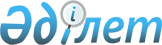 Қарақия ауданы әкімдігінің 2015 жылғы 07 шілдедегі № 206 "Қарақия ауданының шалғайдағы елді мекендерінде тұратын балаларды жалпы білім беретін мектептерге тасымалдаудың схемасы мен тәртібін бекіту туралы" қаулысының күші жойылды деп тану туралыМаңғыстау облысы Қарақия ауданы әкімдігінің 2016 жылғы 23 мамырдағы № 152 қаулысы      РҚАО-ның ескертпесі.

      Құжаттың мәтінінде түпнұсқаның пунктуациясы мен орфографиясы сақталған.

      "Құқықтық актiлер туралы" 2016 жылғы 6 сәуірдегі Қазақстан Республикасының Заңының 27 бабына сәйкес, Қарақия ауданының әкімдігі ҚАУЛЫ ЕТЕДІ:

      1. Қарақия ауданы әкімдігінің 2015 жылғы 07 шілдедегі № 206 "Қарақия ауданының шалғайдағы елді мекендерінде тұратын балаларды жалпы білім беретін мектептерге тасымалдаудың схемасы мен тәртібін бекіту туралы" (Нормативтік құқықтық актілерді мемлекеттік тіркеу тізілімінде № 2802 болып тіркелген, "Қарақия" газетінде 2015 жылы 27 тамызда жарияланған) қаулысының күші жойылды деп танылсын.

      2. Қарақия ауданы әкімінің аппараты (А.Таубаев) бір апта мерзімде осы қаулының көшірмесін Маңғыстау облысының әділет департаментіне жолдасын және оның ресми жариялануын қамтамасыз етсін.

      3. Осы қаулы қол қойылған күнінен бастап қолданысқа енгізіледі және ресми жариялануға тиіс.



      "КЕЛІСІЛДІ"

      Қарақия ауданы әкімдігінің

      "Қарақия аудандық білім бөлімі"

      мемлекеттік мекемесінің басшысы

      Байбосынова Клара Хисарқызы

      23 мамыр 2016 жыл


					© 2012. Қазақстан Республикасы Әділет министрлігінің «Қазақстан Республикасының Заңнама және құқықтық ақпарат институты» ШЖҚ РМК
				
      Аудан әкімі

Ә. Дауылбаев
